«Игротека на столе»Воспитать ребёнка без игры невозможно. В дошкольном возрасте дети играют постоянно - это их естественная потребность, способ познания окружающего мира.На сегодняшний день существует огромное количество развивающих настольных игр для детей. Их можно подобрать, опираясь на предпочтение ребёнка, в зависимости от его возраста.Огромным преимуществом настольных игр является то, что в них можно играть в любое время, как одному, так и компанией. При этом дети учатся общаться друг с другом, договариваться, соблюдать определённые правила. Даже самые простые настольные игры оказывают полезное влияние на ребенка, развивая зрительную память, внимание, сообразительность, логику, воображение и образное мышление. Игры могут быть с различной тематикой, с сюжетами для мальчиков и для девочек. В процессе игры дети могут узнать о правилах поведения на дороге, о жизни животных или выучить алфавит. Любая из таких игр дарит интересное времяпрепровождение, азарт, яркие эмоции.Мы играем, а играя - развиваемся, и развиваясь - взрослеем, а значит становимся умнее!!!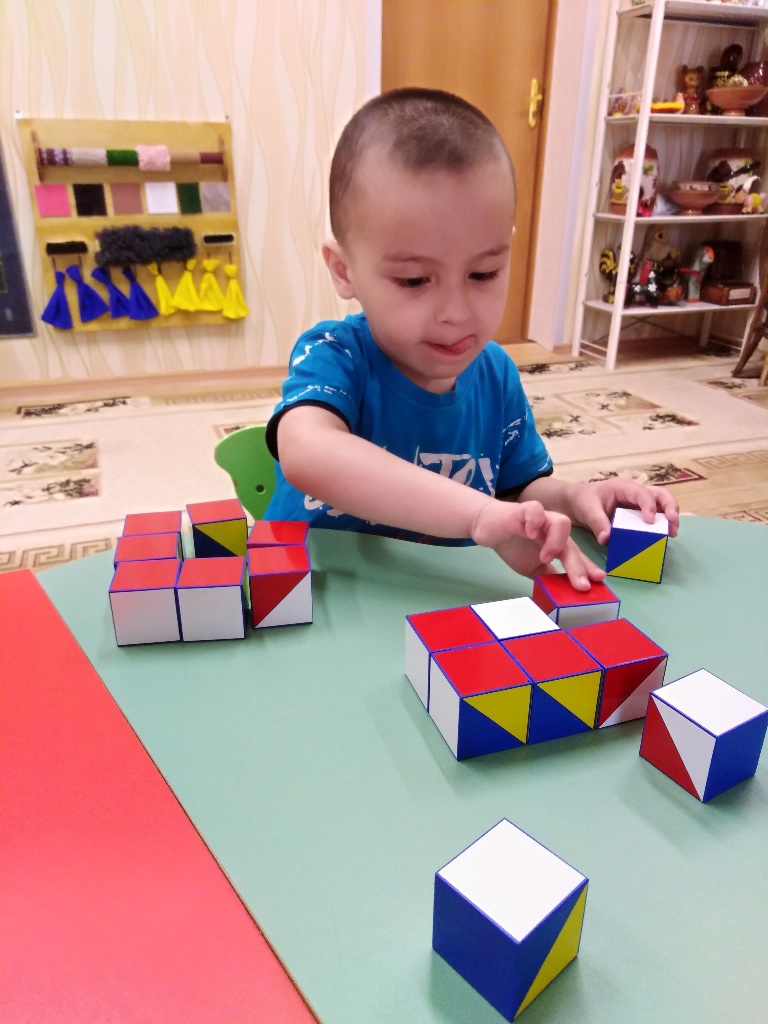 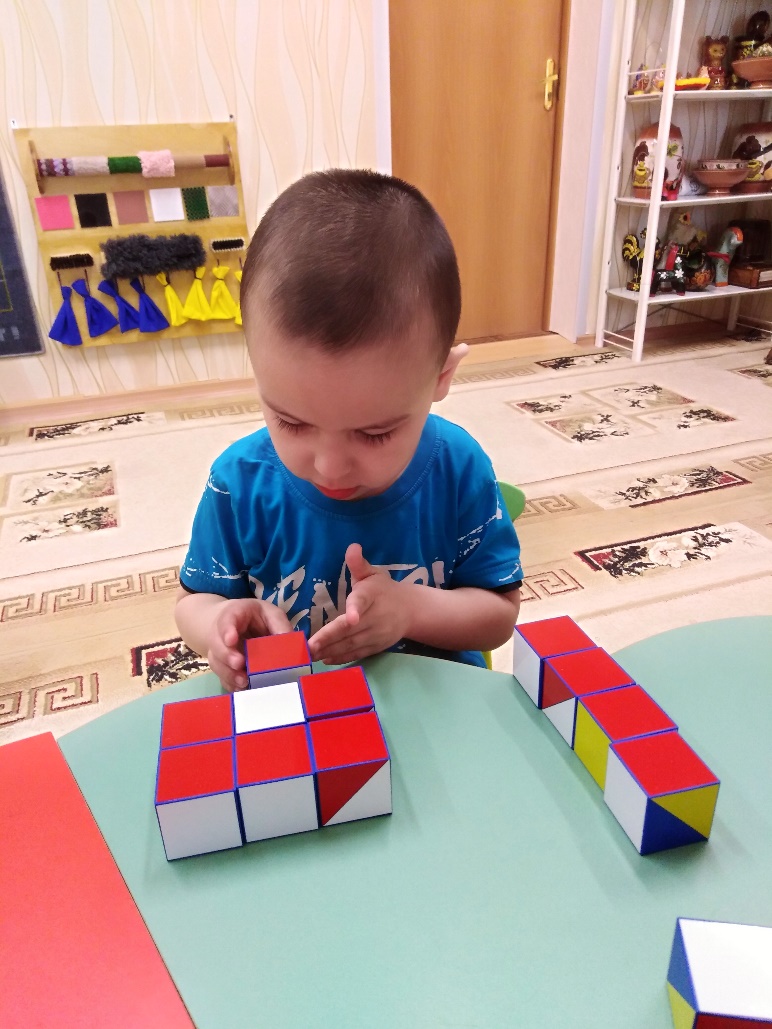 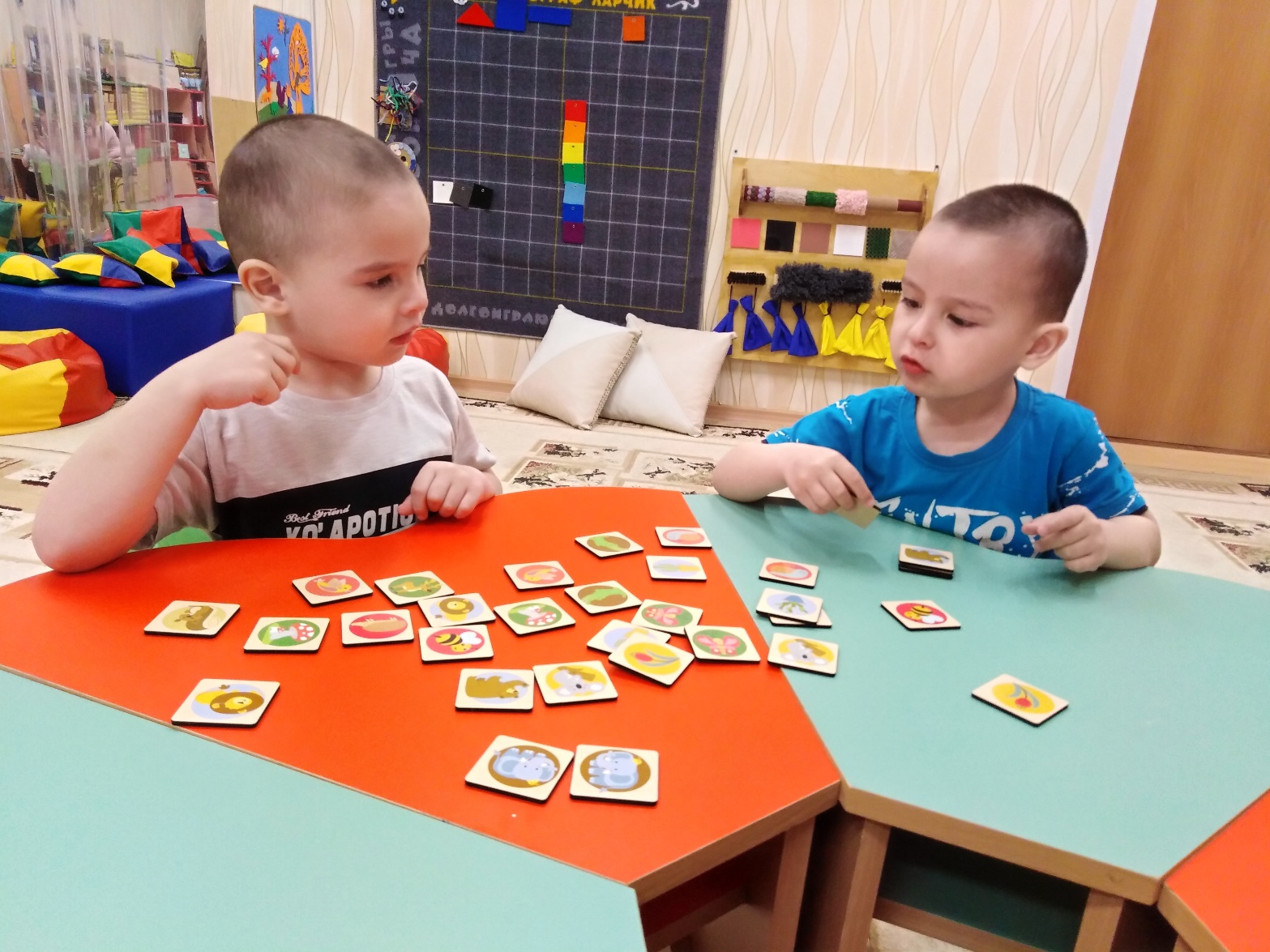 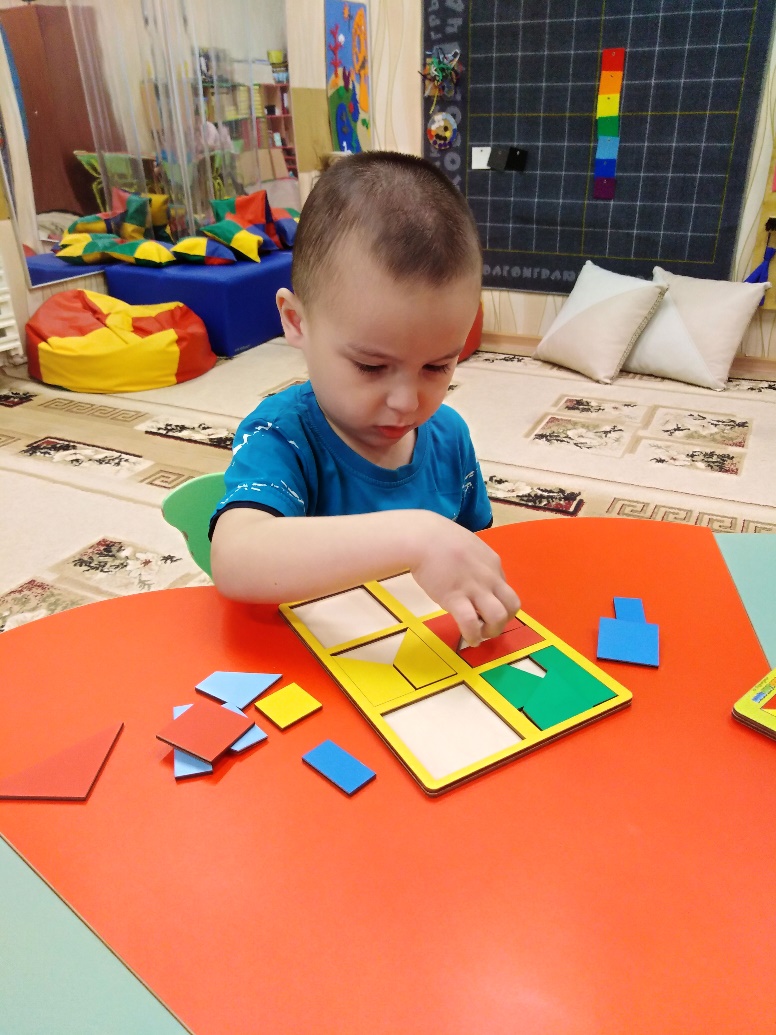 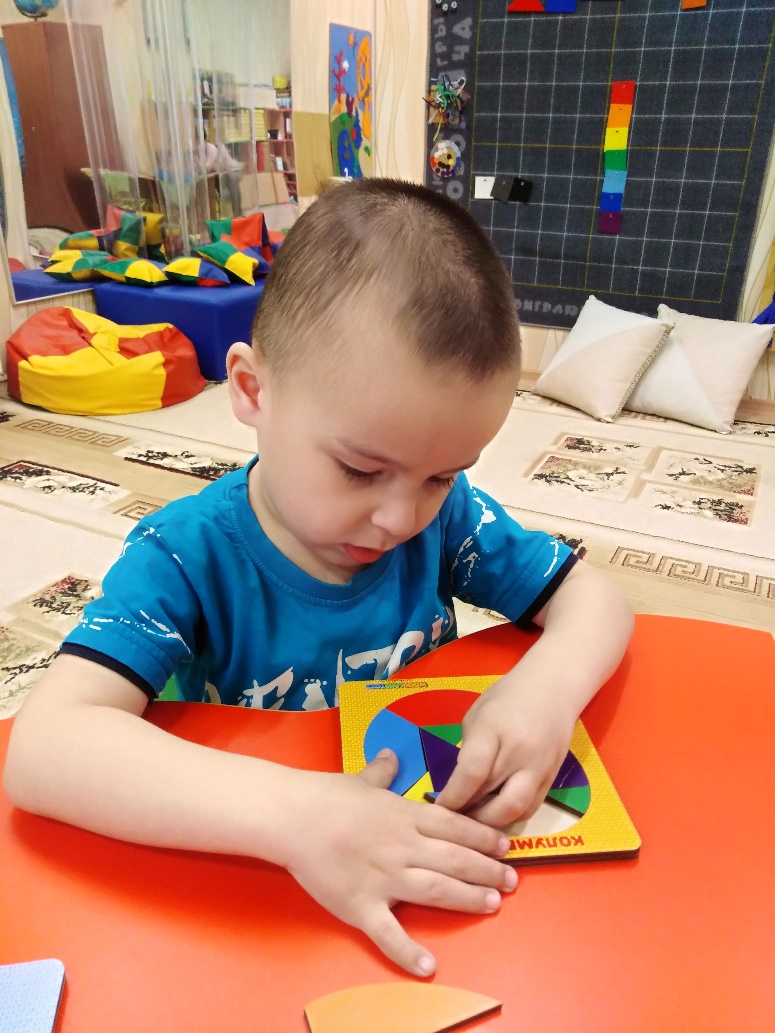 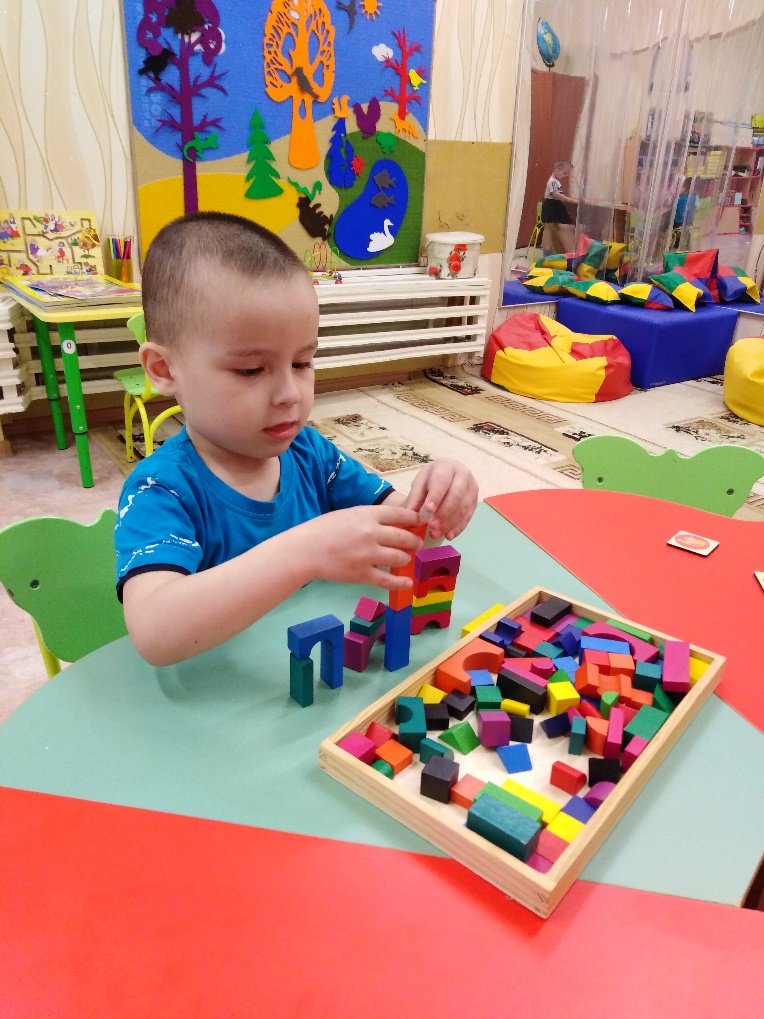 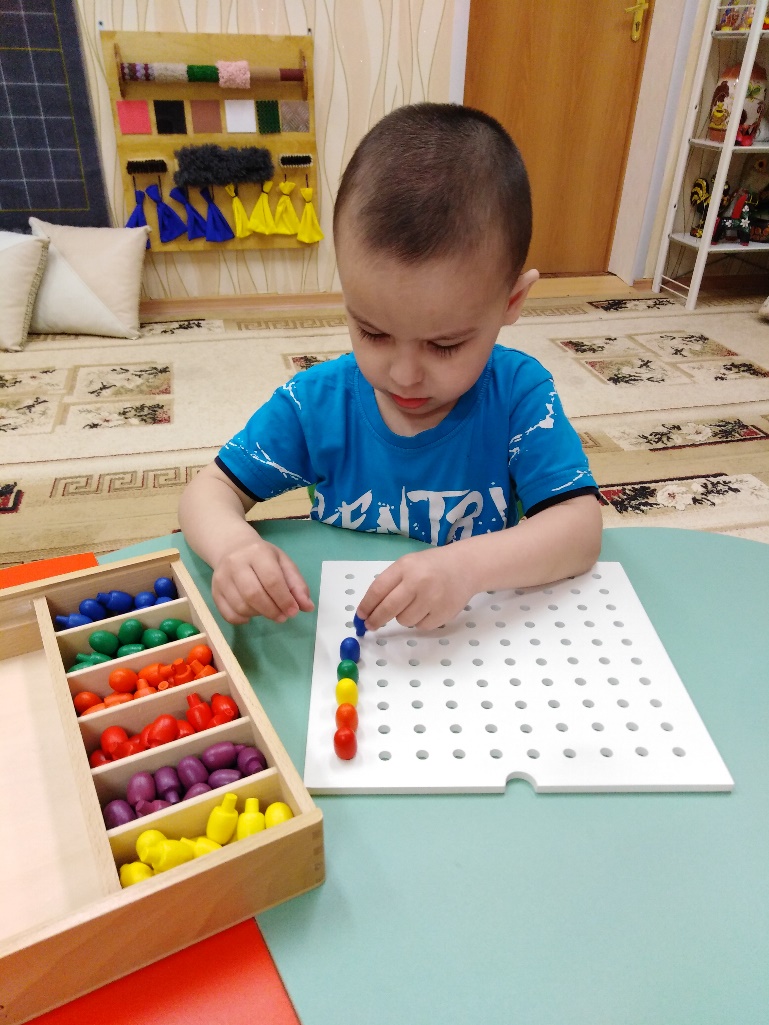 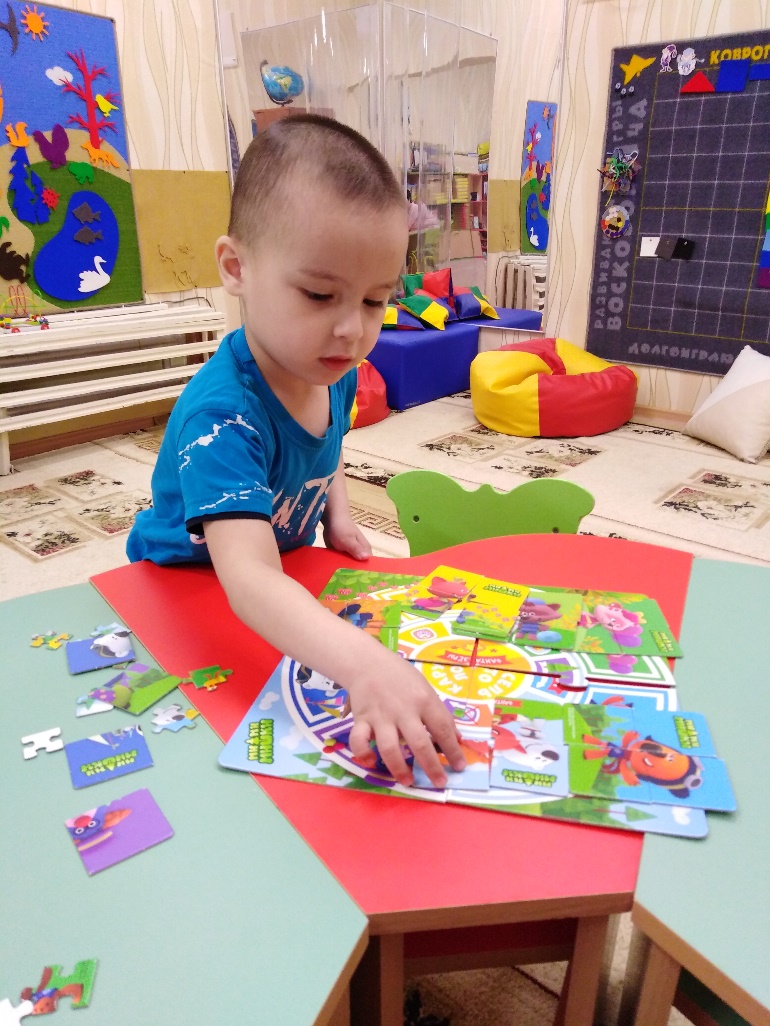 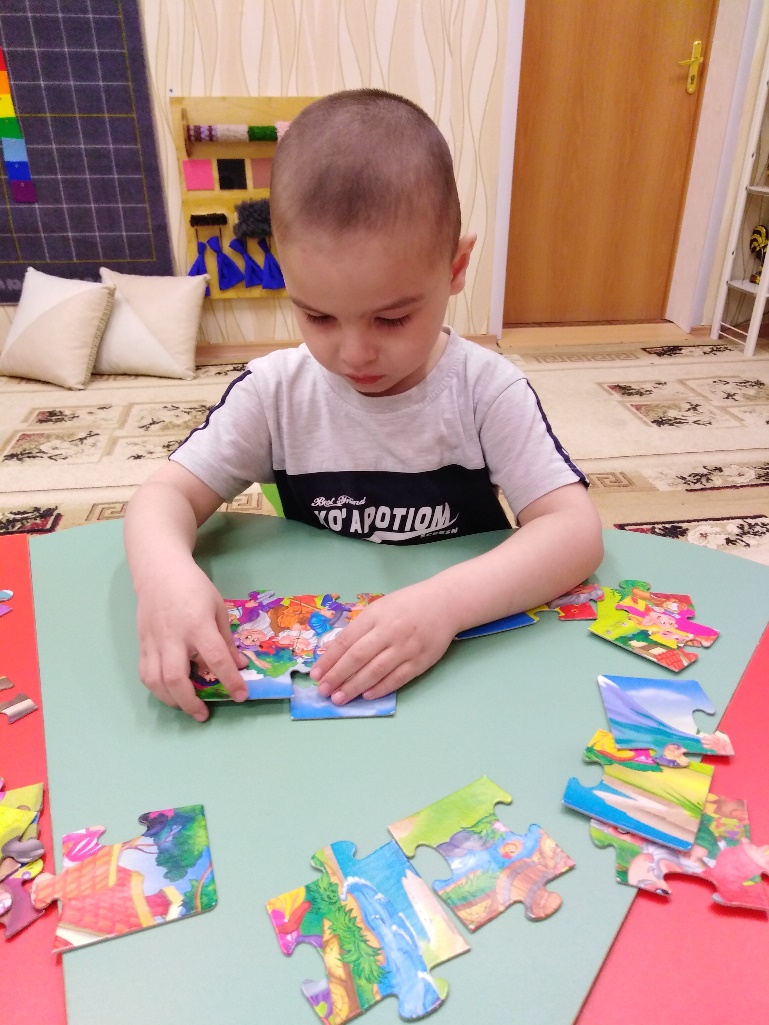 